涅槃会と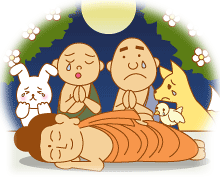 音語りコンサート日時：令和４年２月１３日（日）14時～16時会場:成福院　宝塚市小林1-2-18　阪急逆瀬川駅下車徒歩7分14時～ 涅槃会　法要、法話、紙芝居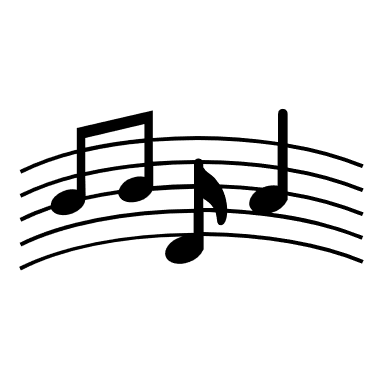 15時～ 音語りコンサート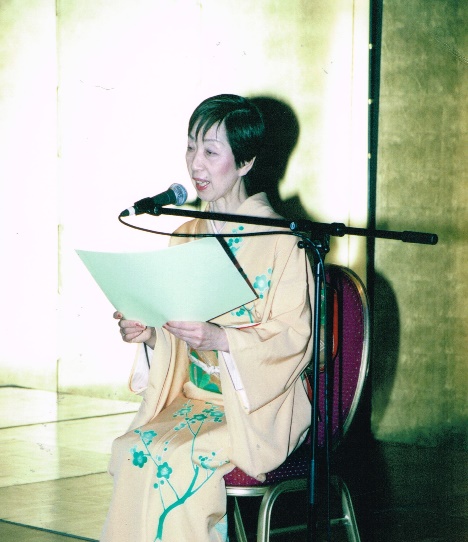 　～出演者～♪語り　朗読　塚本富貴子毛利菊枝演劇研究所、東京演劇アンサンブルを経てフリーに。ゲーテの詩朗読コンクール全国大会銀賞受賞。舞台、ＴＶ、ラジオ出演多数。ＣＭ出演、誌上モデル出演多数朗読、語り、ナレーション（ＣＤ録音、生）元松竹芸能・ＣＨＫ・コープ文化センター講師。講演会・セミナー講師。式典・講演会・コンサートなど司会多数。朗読サロン・トーク講座主宰。スタイリスト、大学職員の経験あり。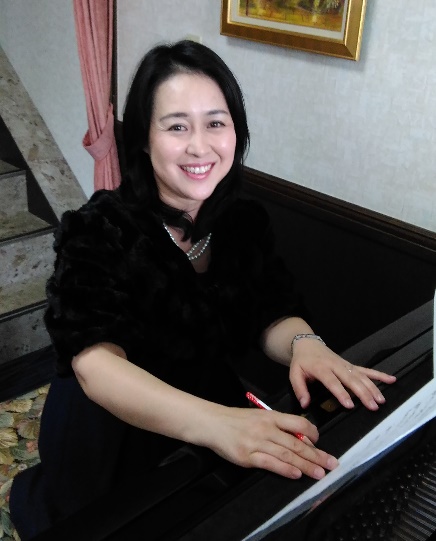 ♪声楽・ピアノ　栗山広子京都市立芸術大学音楽学科（声楽科）卒業。第40回全日本音楽コンクール学生部門西日本大会２位。ホテルでの「ワインの夕べ」毎日放送「バレンタインコンサート」ニュージーランド大使館主催レセプションに出演。女声合唱団MISのヴォイストレーナーをつとめる。歌のお姉さんとしてファミリーコンサートに出演多数。ご自由にお参りください　お接待あります。（予定）お問合せ　成福院　✆0797-71-0838